                SOLICITUD DE EVALUACIÓN(*) El alcance de la evaluación debe abarcar obligatoriamente la totalidad de la actividad logística y de transporte de la empresa, y todos los centros de trabajo donde se opere.Indique las Asociaciones sectoriales a las que pertenece la Empresa/Grupo:(*)En caso de que exista extensión de alcance, marque con una cruz la columna de la derecha en aquellos centros de trabajo que están incluidos en dicha extensión(1) Calidad, Medio Ambiente, Seguridad y Salud en el Trabajo, Responsabilidad Social   (2) Centros a los que engloba la certificación(3) Facturación total que representan los centros certificados(4) No Conformidades de la última auditoria, abiertas a fecha actualNOTA IMPORTANTE: una vez admitida a trámite la presente Solicitud de Evaluación, se requerirá a la empresa la entrega de, al menos, la siguiente información:Objeto social (de la Escritura de Constitución inscrita en el Registro Mercantil) o en su caso el Alta en el Impuesto de Actividades Económicas (IAE).Cuentas Anuales de los 3 últimos ejercicios cerrados.Carta del auditor a los accionistas, del Informe de Auditoría de los 3 últimos ejercicios auditados (sólo si la empresa está obligada a ser auditada).Certificación de estar al corriente del pago de las obligaciones tributarias y pagos a la Seguridad Social, o de haber acordado un plan de pago en su defecto.Declaración de expedientes sancionadores en curso o firmes, correspondientes a los 3 últimos años, indicando la Entidad que los incoa, el concepto por el que lo hace, y en caso de haber adoptado ya una resolución, cuál es esta.Empresa/Grupo:C.I.F.:Domicilio social:C.P.:Población:Población:Provincia:Provincia:Provincia:Teléfono:Fax:Persona de Contacto:Persona de Contacto:Persona de Contacto:Persona de Contacto:Persona de Contacto:Persona de Contacto:Persona de Contacto:Persona de Contacto:Nombre y Apellidos:Nombre y Apellidos:Nombre y Apellidos:Cargo:Cargo:Cargo:Dirección:Dirección:Dirección:Teléfono fijo:Teléfono fijo:Teléfono fijo:Móvil:Móvil:e-mail:e-mail:e-mail:  Describa las actividades a incluir en el alcance de la evaluación (*):E V A L U A C I Ó N      A      R E A L I Z A RPara el alcance solicitado, indique la siguiente información:Para el alcance solicitado, detalle los centros de trabajo donde opere:Adjunte hojas complementarias si fuera necesarioEspecifique las certificaciones que posee la empresa: (calidad, medio ambiente, salud y seguridad en el trabajo, y responsabilidad social)En,                                                              a          de                                         de 201 En,                                                              a          de                                         de 201 Firma:Nombre:Cargo: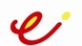 